TÍTULO DEL TRABAJO: subtítulo del trabajoNombre completo de los autores Palabras claves: De 3 a 5 palabras separadas por "punto y coma", las cuales no deben estar presentes en el título.1. FUNDAMENTACIÓNLas citaciones y referencia bibliográfica serán según el modo APA (Apellido, año) o (Apellido, año: página) para cita textual.Debe justificar el problema estudiado de forma clara, utilizando la revisión de la literatura. El último párrafo debe contener las preguntas de investigación.Texto, texto, texto, texto, texto, texto, texto, texto, texto, texto, texto, texto, texto, texto, texto, texto, texto, texto, texto, texto, texto, texto, texto, texto, texto, texto, texto, texto, texto, texto, texto, texto, texto, texto, texto, texto, texto, texto, texto, texto, texto, texto, texto, texto, texto.Cita textual, cita textual, Cita textual, cita textual, Cita textual, cita textual, Cita textual, cita textual, Cita textual, cita textual, Cita textual, cita textual, Cita textual, cita textual, Cita textual, cita textual.2. OBJETIVOS/ HIPOTÉSISSe colocará hipótesis si correspondiere.3. MÉTODOLOGÍA La sección Metodología debe ser concisa, pero suficientemente clara, de modo que el lector entienda los procedimientos, las categorías y las perspectivas de análisis adoptadas por la comunicación.4. RESULTADOSLa sección Resultados debe contener los datos obtenidos hasta el momento. Las Tablas y / o Figuras (fotografías, gráficos, dibujos) deben presentar calidad necesaria para la buena reproducción. Se deben insertar en el texto y estar numeradas. En las Tablas (sin negrita), el título debe quedar arriba y en las Figuras (sin negrita), el título debe quedar abajo.5. DISCUSIÓN Y / O CONCLUSIONESLa discusión de los resultados debe estar basada y comparada con la literatura utilizada en el trabajo de investigación, indicando su relevancia, ventajas y posibles limitaciones.Debe ser elaborada con el verbo en el presente del indicativo, en frases cortas, sin comentarios adicionales y con base en los objetivos.6. REFERENCIAS BIBLIOGRAFÍASTanto las Referencias bibliográficas como la nota al pie de página inicial no serán contabilizadas en las 800 palabras.Sólo se enumeran los trabajos mencionados en el texto, en orden alfabético del apellido, por el primer autor. Dos o más autores, separar por punto y coma. Los títulos de los periódicos no deben ser abreviados. El orden de los ítems en cada referencia debe obedecer a las normas vigentes de APA.​​​​6ª Reunión Latinoamericana de Análisis de Redes SocialesMendoza, 11-13 de septiembre del 2019MODALIDADTrabajo oral     MODALIDADPoster 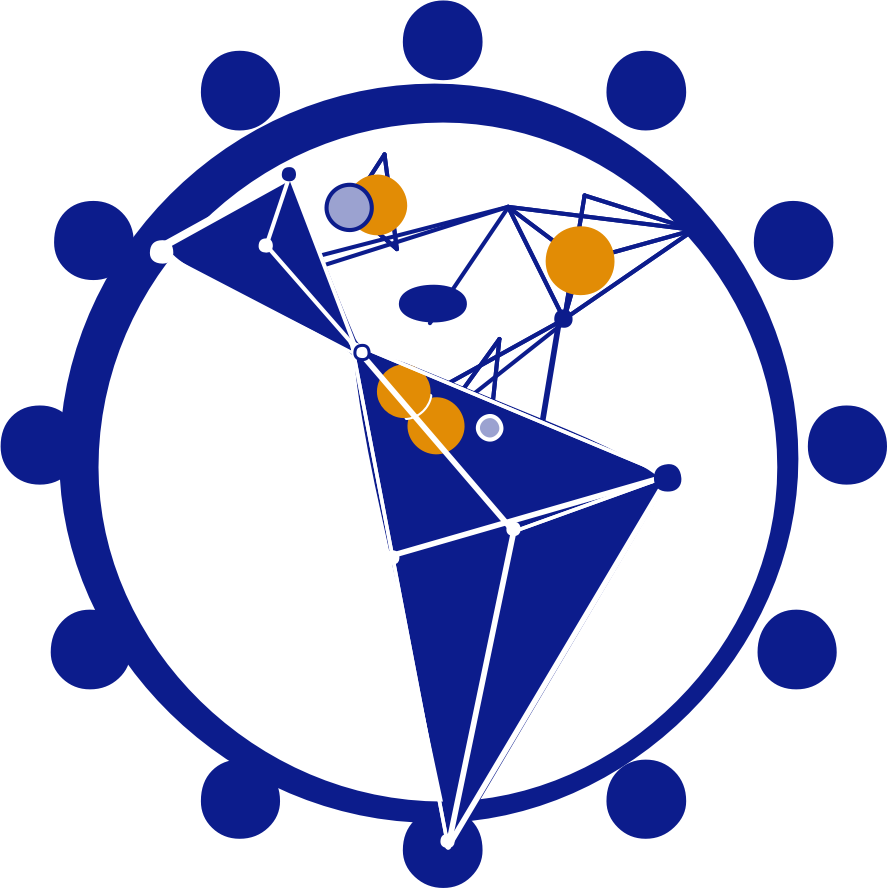 